DEMANDE D’OUVERTURE DE COMPTE ROMEO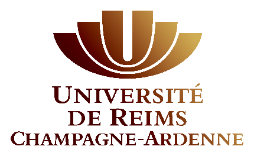 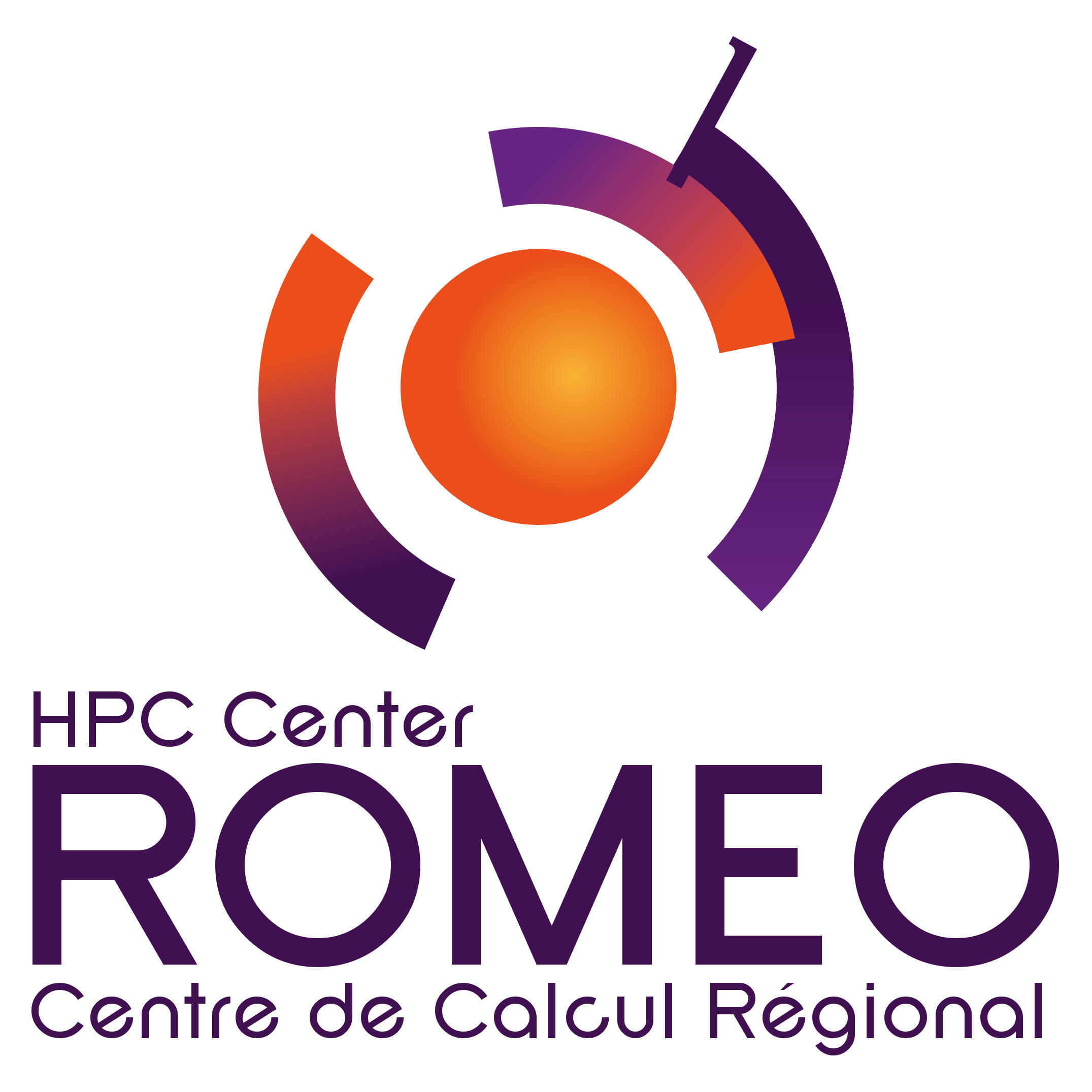 Création d’un compte dans le LDAP ROMEORetrouvez la procédure sur https://romeo.univ-reims.fr/registerFormulaire version 2024.1SERVICES A OUVRIR        Ce document de création de compte est à joindre avec toute demande d’ouverture de service (supercalculateur, QLM, DGX, GIT, …) par l’intermédiaire d’un ticket dans la rubrique adaptée. C’est le même document pour tous les services.IDENTIFICATION DE L’UTILISATEUR IDENTIFICATION DU PROJET 	Un projet est nécessaire pour accéder aux ressources ROMEO. RESPONSABLE    Si l’utilisateur n’est pas           ... 	la charte doit être contresignée par … Permanent de sa structure   		    un permanent de sa structure, identifié sur le site web de sa structurePersonnel de l’URCA 		    le directeur de sa structure, pour informationDe la région Grand-Est 		    le correspondant scientifique ou collaborateur dans la région Grand-EstChacun s’engage à respecter et à faire respecter la charte ROMEO disponible sur https://romeo.univ-reims.fr La demande doit être contresignée par un permanent si l’utilisateur ne l’est pas. Si ce dernier n’est pas personnel de l’URCA, un responsable (directeur de labo, chef de service) de sa structure doit aussi contresigner cette demande. En cas de structure hors Champagne-Ardenne, le correspondant URCA du projet doit contresigner la demande. 
NOMPRENOMADRESSE MAILprofessionnelleNATIONALITETELEPHONEprofessionnelSTRUCTURE Université, Laboratoire, Entreprise, …TELEPHONE PERSONNELen cas d’urgence ...ADRESSE POSTALECode postal, Ville, Pays, …FONCTION Doctorant / Ingénieur / MC / PR / PH … STATUT Titulaire, Contractuel, Associé, …ADRESSE MAIL SECONDAIRE PersonnelleSIGNATURE DE L’UTILISATEUR L’utilisateur s’engage à respecter la charte d’utilisation disponible sur https://romeo.univ-reims.fr/registerSIGNATURE DE L’UTILISATEUR L’utilisateur s’engage à respecter la charte d’utilisation disponible sur https://romeo.univ-reims.fr/registerNouveau projet ou 
Projet existantNUMERO DU PROJETsi projet existantNOM DU PROJETPERMANENT DE LA STRUCTURENOM / PRENOM / EMAILROLE / STRUCTURE / TELEPHONE SIGNATUREDIRECTEUR DE LA STRUCTURENOM / PRENOM / EMAILROLE / STRUCTURE / TELEPHONE SIGNATURECORRESPONDANT GRAND-ESTNOM / PRENOM / EMAILROLE / STRUCTURE / TELEPHONE SIGNATURE